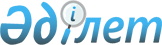 Қазақстан Республикасы Көлiк және коммуникация министрлiгi Көлiк инфрақұрылымын дамыту комитетiнiң шаруашылық жүргiзу құқығындағы "Қазақавтожол" республикалық мемлекеттiк кәсіпорнының еншiлес мемлекеттiк кәсiпорындарын құру туралыҚазақстан Республикасы Үкіметінің 2005 жылғы 17 наурыздағы N 239 Қаулысы

      "Мемлекеттiк кәсіпорын туралы" Қазақстан Республикасының 1995 жылғы 19 маусымдағы  Заңына  сәйкес Қазақстан Республикасының Үкiметi  ҚАУЛЫ ЕТЕДI: 

      1. Қазақстан Республикасы Көлiк және коммуникация министрлiгi Көлік инфрақұрылымын дамыту комитетiнiң шаруашылық жүргiзу құқығындағы "Қазақавтожол" республикалық мемлекеттік кәсiпорнына қосымшаға сәйкес еншiлес мемлекеттiк кәсіпорындар құруға рұқсат берiлсiн. 

      2. Осы қаулы қол қойылған күнiнен бастап қолданысқа енгiзiледi.        Қазақстан Республикасының 

      Премьер-Министрi                                             Қазақстан Республикасы 

                                                  Үкiметiнiң 

                                            2005 жылғы 17 наурыздағы 

                                                N 239 қаулысына 

                                                     қосымша  

  Қазақстан Республикасы Көлiк және коммуникация 

министрлiгi Көлiк инфрақұрылымын дамыту комитетiнiң 

шаруашылық жүргiзу құқығындағы "Қазақавтожол" 

республикалық мемлекеттiк кәсiпорнының еншiлес 

мемлекеттiк кәсiпорындарының 

тiзбесi 
					© 2012. Қазақстан Республикасы Әділет министрлігінің «Қазақстан Республикасының Заңнама және құқықтық ақпарат институты» ШЖҚ РМК
				1 "Қазақавтожол - Көкшетау" еншiлес 

мемлекеттiк кәсiпорны Көкшетау қаласы 2 "Қазақавтожол - Ақтөбе" еншiлес 

мемлекеттік кәсіпорны Ақтөбе қаласы 3 "Қазақавтожол - Алматы" еншілес 

мемлекеттiк кәсiпорны Алматы қаласы 4 "Қазақавтожол - Атырау" еншiлес 

мемлекеттiк кәсiпорны Атырау қаласы 5 "Қазақавтожол - Шығыс" еншiлес 

мемлекеттік кәсiпорны Өскемен қаласы 6 "Қазақавтожол - Жамбыл" еншiлес 

мемлекеттiк кәсiпорны Тараз қаласы 7 "Қазақавтожол - Қарағанды" еншiлес 

мемлекеттiк кәсiпорны Қарағанды қаласы 8 "Қазақавтожол - Орал" еншiлес 

мемлекеттiк кәсiпорны Орал қаласы 9 "Қазақавтожол - Қызылорда" еншiлес 

мемлекеттiк кәсiпорны Қызылорда қаласы 10 "Қазақавтожол - Қостанай" еншiлес 

мемлекеттік кәсiпорны Қостанай қаласы 11 "Қазақавтожол - Маңғыстау" еншілес 

мемлекеттiк кәсіпорны Ақтау қаласы 12 "Қазақавтожол - Павлодар" еншілес 

мемлекеттiк кәсiпорны Павлодар қаласы 13 "Қазақавтожол - Солтүстiк" еншiлес 

мемлекеттiк кәсiпорны Петропавл қаласы 14 "Қазақавтожол - Оңтүстiк" еншiлес 

мемлекеттiк кәсiпорны Шымкент қаласы 